TCTU Collaboration Form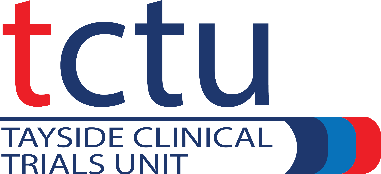 
Please complete this form if you are requesting collaboration with TCTU. 
Once completed, email this form and any supporting documentation to TCTU@dundee.ac.ukTCTU USE ONLYTRIAL CONTACTTRIAL CONTACTChief InvestigatorCI OrganisationEmail addressTelephoneTCTU contactTRIAL TITLETRIAL INFORMATIONTRIAL INFORMATIONTRIAL INFORMATIONTRIAL INFORMATIONTRIAL INFORMATIONTRIAL INFORMATIONTRIAL INFORMATIONTRIAL INFORMATIONTRIAL INFORMATIONTRIAL INFORMATIONType of trial CTIMP  CTIMP  Non-CTIMP  Non-CTIMP  Device  Device  Device  Complex intervention  Complex intervention Estimated number of participantsEstimated number of sitesHow many sites have confirmed willingness to participate?Countries Scotland   England  England  N.Ireland  N.Ireland  Wales Europe  Europe  Outside Europe SPONSOR INFORMATIONSPONSOR INFORMATIONSPONSOR INFORMATIONSPONSOR INFORMATIONAnticipated sponsor UofD / NHST Other (please specify)Sponsor status Submitted Pending ApprovedFUNDING / GRANT INFORMATIONFUNDING / GRANT INFORMATIONFUNDING / GRANT INFORMATIONFUNDING / GRANT INFORMATIONFunding sourceFunding status In preparation Submitted AwardedGrant submission dateBRIEF OUTLINE OF TRIALTRIAL DESIGNTRIAL DESIGNParticipant groupInterventionControlOutcomesTrial designEvidence of sample size calculationDetails of planned and/or actual participant and public involvementPROPOSED TIMELINESdd-mm-yyDuration (months)Cumulative (months)Anticipated project startTrial set-upFirst patient first visitRecruitmentEnd of recruitmentFollow-up periodLast patient last visitComplete CRFs, data entryData lockData cleaning, data extractionEnd of projectAnalysisAPPROVALSAPPROVALSAPPROVALSAPPROVALSAPPROVALSAPPROVALSRegulatory approvals MHRA REC NHS R&D Sponsorship OtherFEASIBILITY ASSESSMENTFEASIBILITY ASSESSMENTFEASIBILITY ASSESSMENTFEASIBILITY ASSESSMENTHas the proposed trial been externally reviewed? Yes No NoIf YES, provide details of reviewIs the proposed trial feasible in terms of: experience of trial personnel experience of trial personnel ability to recruit target numberDescribe recruitment plan (if known) Share                                                                                      Other (Please describe) Share                                                                                      Other (Please describe) Share                                                                                      Other (Please describe)TCTU SUPPORT : TRIAL MANAGEMENTTCTU SUPPORT : TRIAL MANAGEMENTTCTU SUPPORT : TRIAL MANAGEMENTTCTU SUPPORT : TRIAL MANAGEMENTTCTU SUPPORT : TRIAL MANAGEMENT None Protocol preparation Regulatory submissions Trial set-up Trial managementTCTU SUPPORT : DATA MANAGEMENTTCTU SUPPORT : DATA MANAGEMENTTCTU SUPPORT : DATA MANAGEMENTTCTU SUPPORT : DATA MANAGEMENTTCTU SUPPORT : DATA MANAGEMENT None Oversight Mid DM package Full DM packageTCTU SUPPORT : STATISTICAL ANALYSISTCTU SUPPORT : STATISTICAL ANALYSISTCTU SUPPORT : STATISTICAL ANALYSISTCTU SUPPORT : STATISTICAL ANALYSISTCTU SUPPORT : STATISTICAL ANALYSIS None Oversight Interim DMC FinalTCTU SUPPORT : RANDOMISATIONTCTU SUPPORT : RANDOMISATIONTCTU SUPPORT : RANDOMISATIONTCTU SUPPORT : RANDOMISATIONTCTU SUPPORT : RANDOMISATION None Randomisation IMP oversightFURTHER INFORMATIONNAMEDATEROLE:  TRIAL MANAGEMENTROLE:  TRIAL MANAGEMENTDate collaboration form receivedDecision of senior management teamDate of collaboration meetingMeeting attended byROLE:  TRIAL MANAGEMENTROLE:  TRIAL MANAGEMENTROLE:  TRIAL MANAGEMENTRole% of FTEDutiesSenior Trial ManagerTrial ManagerTrial CoordinatorTrials AssistantAdmin AssistantROLE:  DATA MANAGEMENTROLE:  DATA MANAGEMENTROLE:  DATA MANAGEMENTRole% of FTEDutiesData ManagerDatabase ManagerSAS ProgrammerData CoordinatorROLE:  STATISTICALROLE:  STATISTICALROLE:  STATISTICALRole% of FTEDutiesStatisticianHIC REQUIREMENTSHIC REQUIREMENTSHIC REQUIREMENTSHIC REQUIREMENTSHIC REQUIREMENTSHIC Services TRuST                                     PMS                                           Safe Haven                                       Other                                        ROLE:  HICROLE:  HICROLE:  HICRole% of FTEDutiesIWRS ProgrammerDATA MANAGEMENT REQUIREMENTSDATA MANAGEMENT REQUIREMENTSDATA MANAGEMENT REQUIREMENTSDATA MANAGEMENT REQUIREMENTSDATA MANAGEMENT REQUIREMENTSDATA MANAGEMENT REQUIREMENTSSystems required DMS e.g. OC, Castor etc…   If other, please specify       Plan to use Excel but would like DM support                                            Plan to use Excel but would like DM support                                            LabKey                                      Other e.g. Results Checker System   MedDRA coding required? Yes Yes No No NoData to be included in the pCRF (generic data):Data to be included in the pCRF (generic data):Data to be included in the pCRF (generic data):Data to be included in the pCRF (generic data):Data to be included in the pCRF (generic data):Data to be included in the pCRF (generic data):Data to be included in the pCRF (generic data):Data to be included in the pCRF (generic data): Consent Demographics Demographics Medical history Medical history Physical exam Physical exam Vital signs Pregnancy test ConMeds ConMeds Eligibility bloods Eligibility bloods Inclusion/exclusion Inclusion/exclusion AEs Compliance Withdrawal/End of study                                            Withdrawal/End of study                                            Withdrawal/End of study                                            Withdrawal/End of study                                            Other (please specify) Other (please specify)Data to be included in the pCRF (trial specific data): Data to be included in the pCRF (trial specific data): Data to be included in the pCRF (trial specific data): Data to be included in the pCRF (trial specific data): Data to be included in the pCRF (trial specific data):  NHS lab results Grip strength ECG Spirometry Swabs Sputum samples 6-min walk test Questionnaires (specify if known) Health diary Falls diary Other (please specify)External data sources. Please include details if known of the provider/ frequency of data transfer/ processing/ type of data. e.g. Actometer, lab results, genomic, imaging etc… Yes NoData management packages include:Data management packages include: Full packagepCRF design, system build & validation, system maintenance, change management, user training, user management, data cleaning, data auditing, MedDRA coding, SAE reconciliation, database lock, provision of data to statistician/health economist etc Mid packageInvolvement in the design of the pCRF/data capture system, data cleaning, data auditing, MedDRA coding, SAE reconciliation, provision of data to statistician/health economist etc. OversightAdvice role only